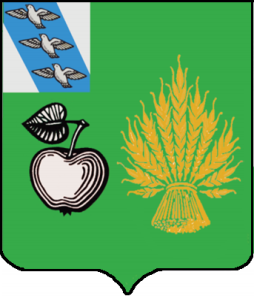 АДМИНИСТРАЦИЯБЕЛОВСКОГО РАЙОНА КУРСКОЙ ОБЛАСТИП О С Т А Н О В Л  Е Н И Еот 27.03.2023 № 419307910 Курская область, сл. БелаяВ соответствии с Федеральным законом 21.12.2001 № 178-ФЗ «О приватизации государственного и муниципального имущества», Постановлением Правительства РФ от 27.08.2012г. №860 «Об организации и проведении продажи государственного или муниципального имущества в электронной форме» Уставом муниципального района «Беловский район» Курской области, положением о приватизации муниципального имущества муниципального района «Беловский район» Курской области утвержденного решением Представительного Собрания Беловского района Курской области от 17.11.2020г. №IV-10/6, 	в соответствии со статьей 209 Гражданского кодекса РФ, Постановлением Правительства РФ от 27.08.2012г. №860 «Об организации и проведении продажи государственного или муниципального имущества в электронной форме», решением Представительного Собрания Беловского района Курской области от 20.12.2022г. №IV-29/1 «О внесении изменений в решение Представительного Собрания Беловского района Курской области от 20.04.2022г. №IV-24/2 «Об утверждении прогнозного плана (программы) приватизации муниципального имущества муниципального района «Беловский район» Курской области на 2022 год и плановый период 2023-2024 годов», от 17.03.2023г. №IV-31/2 «О внесении изменения в решение Представительного Собрания Беловского района Курской области от 20.04.2022г. №IV-24/2 «Об утверждении прогнозного плана (программы) приватизации муниципального имущества муниципального района «Беловский район» Курской области на 2023 год и плановый период 2024-2025 годов», Администрация Беловского района Курской области ПОСТАНОВЛЯЕТ:1. Утвердить документацию об аукционе по продаже движимого имущества, принадлежащего на праве собственности муниципальному району «Беловский район» Курской области, а именно: Лот №1: автобус ПАЗ-32053-70, VIN Х1M3205ВХD0003015, модель №двигателя 523420 D1004221, категория ТС D, цвет кузова желтый, рабочий объем двигателя куб.см. 122,4 л.с., тип двигателя – бензиновый, кузов  (кабина, прицеп) Х1М32058ХD0003013, экологический класс четвертый, разрешенная максимальная масса кг 6270, масса без нагрузки кг 5080,  изготовитель ТС ООО «Павловский автобусный завод», 2013 года выпуска, категория ТС D, гос. номер АТ02946;Лот №2:  Автобус ПАЗ-32053-70, VIN Х1M3205CXB0004500, категория ТС D, 2012 года изготовления,  модель, № двигателя 523400 В1004957, кузов (кабина, прицеп) Х1M3205CXB0004500, цвет кузова (кабины, прицепа) желтый, мощность двигателя л.с. (кВт) 124 л.с. (91.2), рабочий объем двигателя, куб. см 4670, тип двигателя бензиновый, экологический класс третий, разрешенная максимальная масса, кг 6270, масса без нагрузки кг 5080, организация изготовитель ТС ООО «Павловский автобусный завод», гос. номер М873СУ46;Лот №3:  Автобус ПАЗ-32053-70 VIN X1М3205СXВ0004175, категория ТС D, 2011 года изготовления,  модель, № двигателя 523400 В1004957, кузов (кабина, прицеп) X1М3205СXВ0004175, цвет кузова (кабины, прицепа) желтый, мощность двигателя л.с. (кВт) 124 л.с. (91.2), рабочий объем двигателя, куб. см 4670, тип двигателя бензиновый, экологический класс третий, разрешенная максимальная масса, кг 6270, масса без нагрузки кг 5080, организация изготовитель ТС ООО «Павловский автобусный завод», гос. номер М115ОН46;далее – имущество.Документация об аукционе включает Информационное сообщение о проведении электронного аукциона по продаже имущества, форму заявки на участие в аукционе и проект договора купли-продажи имущества.2. Временной комиссии по приватизации имущества муниципального района «Беловский район» Курской области обеспечить опубликование необходимой информации о проведении аукциона на сайте Продавца http://bel.rkursk.ru/, на Общероссийском  сайте торгов https://torgi.gov.ru/ и на сайте электронной торговой площадки в сети Интернет в установленном порядке.        3. Контроль за исполнением настоящего постановления возложить на заместителя главы Администрации  Беловского района , начальника управления (архитектора района) Илькухина Ю.А.4. Настоящее постановление вступает в силу со дня его подписания.Глава Беловского района                                                        Курской области                                                                                   Н.В. ВолобуевУтверждено:Постановлением Администрации Беловского района Курской областиот 27.03.2023 г. № 419ИНФОРМАЦИОННОЕ СООБЩЕНИЕО ПРОВЕДЕНИИ ЭЛЕКТРОННОГО АУКЦИОНА ПО ПРОДАЖЕДВИЖИМОГО ИМУЩЕСТВА МУНИЦИПАЛЬНОГО РАЙОНА«БЕЛОВСКИЙ РАЙОН» КУРСКОЙ ОБЛАСТИРАЗДЕЛ 1. ОБЩИЕ СВЕДЕНИЯ.1.1. Администрация Беловского района Курской области сообщает о продаже движимого имущества, принадлежащего на праве собственности муниципальному району «Беловский район» Курской области, а именно: Лот №1: автобус ПАЗ-32053-70, VIN Х1M3205ВХD0003015, модель №двигателя 523420 D1004221, категория ТС D, цвет кузова желтый, рабочий объем двигателя куб.см. 122,4 л.с., тип двигателя – бензиновый, кузов  (кабина, прицеп) Х1М32058ХD0003013, экологический класс четвертый, разрешенная максимальная масса кг 6270, масса без нагрузки кг 5080,  изготовитель ТС ООО «Павловский автобусный завод», 2013 года выпуска, категория ТС D, гос. номер АТ02946;Лот №2:  Автобус ПАЗ-32053-70, VIN Х1M3205CXB0004500, категория ТС D, 2012 года изготовления,  модель, № двигателя 523400 В1004957, кузов (кабина, прицеп) Х1M3205CXB0004500, цвет кузова (кабины, прицепа) желтый, мощность двигателя л.с. (кВт) 124 л.с. (91.2), рабочий объем двигателя, куб. см 4670, тип двигателя бензиновый, экологический класс третий, разрешенная максимальная масса, кг 6270, масса без нагрузки кг 5080, организация изготовитель ТС ООО «Павловский автобусный завод», гос. номер М873СУ46;Лот №3:  Автобус ПАЗ-32053-70, VIN X1М3205СXВ0004175, категория ТС D, 2011 года изготовления,  модель, № двигателя 523400 В1004957, кузов (кабина, прицеп) X1М3205СXВ0004175, цвет кузова (кабины, прицепа) желтый, мощность двигателя л.с. (кВт) 124 л.с. (91.2), рабочий объем двигателя, куб. см 4670, тип двигателя бензиновый, экологический класс третий, разрешенная максимальная масса, кг 6270, масса без нагрузки кг 5080, организация изготовитель ТС ООО «Павловский автобусный завод», гос. номер М115ОН46;далее – имущество. Обременения отсутствуют.Описание имущества и фото в приложенном * файле: «фото имущества».          Любое заинтересованное лицо независимо от регистрации на электронной площадке со дня начала приема заявок вправе осмотреть выставленный на продажу объект движимого имущества по предварительной записи по тел. 89581891188.Способ приватизации имущества: продажа имущества  проводится в электронной форме путем проведения аукциона с открытой формой подачи предложений о цене имущества (далее – аукцион), в соответствии с требованиями, установленными Федеральным законом от 21.12.2001   г.  №178-ФЗ  «О приватизации государственного и муниципального имущества» (далее – Федеральный закон о приватизации) и Положением об организации и проведении продажи государственного или муниципального имущества в электронной форме, утверждённым постановлением Правительства РФ от 27 августа . № 860 (далее – Положение).1.2. Основание проведения аукциона: решение Представительного Собрания Беловского района Курской области от 20.12.2022г. №IV-29/1 «О внесении изменений в решение Представительного Собрания Беловского района Курской области от 20.04.2022г. №IV-24/2 «Об утверждении прогнозного плана (программы) приватизации муниципального имущества муниципального района «Беловский район» Курской области на 2022 год и плановый период 2023-2024 годов», от 17.03.2023г. №IV-31/2 «О внесении изменения в решение Представительного Собрания Беловского района Курской области от 20.04.2022г. №IV-24/2 «Об утверждении прогнозного плана (программы) приватизации муниципального имущества муниципального района «Беловский район» Курской области на 2023 год и плановый период 2024-2025 годов», постановление Администрации Беловского района Курской области от 24.03.2023 г. №409_____ «Об условиях приватизации муниципального имущества, включенного в прогнозный план (программу) приватизации имущества муниципального района «Беловский район» Курской области на 2023 – 2025 годы».1.3. Организатор торгов (продавец) – Администрация Беловского района Курской области. Юридический и почтовый    адрес:   307910,   Курская обл.,   Беловский р-н, сл. Белая, Советская       пл. 1,  тел.: 89581891188, e-mail: adm.imu@mail.ru.Собственник имущества – муниципальный район «Беловский район» Курской области.1.4. Оператор электронной площадки - АО «Единая электронная торговая площадка» (https://www.roseltorg.ru). Юридический адрес     Оператора: 115114,    г. Москва,     ул. Кожевническая, д. 14, стр. 5, телефон: 8 (495) 276-16-26, e-mail: info@roseltorg.ru.1.5. Место приёма заявок и место проведения аукциона: электронная торговая площадка АО «Единая электронная торговая площадка, информационная система оператора электронной площадки по адресу в сети Интернет https://178fz.roseltorg.ru/ («Приватизация и аренда имущества»). Проведение продажи муниципального имущества в электронной форме осуществляется на электронной площадке оператором электронной площадки.1.6. Сведения об имуществе (объекте продажи).Лот №1: автобус ПАЗ-32053-70, VIN Х1M3205ВХD0003015, модель №двигателя 523420 D1004221, категория ТС D, цвет кузова желтый, рабочий объем двигателя куб.см. 122,4 л.с., тип двигателя – бензиновый, кузов  (кабина, прицеп) Х1М32058ХD0003013, экологический класс четвертый, разрешенная максимальная масса кг 6270, масса без нагрузки кг 5080,  изготовитель ТС ООО «Павловский автобусный завод», 2013 года выпуска, категория ТС D, гос. номер АТ02946;Лот №2:  Автобус ПАЗ-32053-70, VIN Х1M3205CXB0004500, категория ТС D, 2012 года изготовления,  модель, № двигателя 523400 В1004957, кузов (кабина, прицеп) Х1M3205CXB0004500, цвет кузова (кабины, прицепа) желтый, мощность двигателя л.с. (кВт) 124 л.с. (91.2), рабочий объем двигателя, куб. см 4670, тип двигателя бензиновый, экологический класс третий, разрешенная максимальная масса, кг 6270, масса без нагрузки кг 5080, организация изготовитель ТС ООО «Павловский автобусный завод», гос. номер М873СУ46;Лот №3:  Автобус ПАЗ-32053-70, VIN X1М3205СXВ0004175, категория ТС D, 2011 года изготовления,  модель, № двигателя 523400 В1004957, кузов (кабина, прицеп) X1М3205СXВ0004175, цвет кузова (кабины, прицепа) желтый, мощность двигателя л.с. (кВт) 124 л.с. (91.2), рабочий объем двигателя, куб. см 4670, тип двигателя бензиновый, экологический класс третий, разрешенная максимальная масса, кг 6270, масса без нагрузки кг 5080, организация изготовитель ТС ООО «Павловский автобусный завод», гос. номер М115ОН46;1.7. Начальная цена продажи:Лот №1    на основании    отчета №451-23/03-23 от 23.03.2023г. об оценке рыночной стоимости объекта движимого имущества - автобуса для перевозки детей ПАЗ 32053-70, принадлежащего МО «Беловский район» Курской области, выполненного   ООО «Независимая оценка». Согласно указанному отчету рыночная стоимость имущества составляет – 199000 (сто девяносто девять тысяч) руб. с учетом НДС 20 % 33 166 (тридцать три тысячи сто шестьдесят шесть) руб. 67 коп.Лот №2    на основании    отчета №1659-30/12-22 от30.12.20 2022г. об оценке рыночной стоимости объекта движимого имущества - автобуса для перевозки детей ПАЗ 32053-70, принадлежащего МО «Беловский район» Курской области, выполненного ООО «Независимая оценка». Согласно указанному отчету рыночная стоимость имущества составляет – 167 000 (сто шестьдесят семь тысяч рублей 00 коп с учетом НДС 20 % - 27 833 (двадцать семь тысяч восемьсот тридцать три) тысячи 33 коп.Лот №3    на основании    отчета № 1659/1-30/12-22 от 30.12.2022г. об оценке рыночной стоимости объекта движимого имущества - автобуса для перевозки детей ПАЗ 32053-70, принадлежащего МО «Беловский район» Курской области, выполненного   ООО «Независимая оценка». Согласно указанному отчету рыночная стоимость имущества составляет – 163 000 (сто шестьдесят три тысячи) руб. 00 коп. с учетом НДС 20 % – 27 166 (двадцать семь тысяч сто шестьдесят шесть) руб. 67 коп.1.8. Шаг аукциона устанавливается   в   фиксированной   сумме:   Лот №1   9950 (Девять тысяч девятьсот пятьдесят) руб. 00 коп.   (не более 5 % от начальной цены продажи);Лот №2  8350 (восемь тысяч триста пятьдесят) руб. 00 коп. (не более 5 % от начальной цены продажи).    Лот №3  8 150 (Восемь тысяч сто пятьдесят) руб. 00 коп. (не более 5 % от начальной цены продажи);Все расчёты проводятся в Российских рублях.1.9. Условие о задатке.Задаток для участия в аукционе служит обеспечением исполнения обязательства победителя аукциона по заключению договора купли-продажи и оплате приобретенного на торгах имущества, вносится единым платежом на расчетный счет Претендента, открытый при регистрации на электронной торговой площадке.В назначении платежа указывается: «Задаток для участия в аукционе по продаже имущества муниципального р-на «Беловский район», реестровый номер торгов, номер лота» (указывается номер).Задаток устанавливается: Лот №1  19 900 (девятнадцать тысяч девятьсот) руб. 00 коп., что составляет 10 % от начальной цены продажи имущества.Лот №2 16 700 (Шестнадцать тысяч семьсот) руб. 00 коп., что составляет 10 % от начальной цены продажи имущества.Лот №3 16 300 (Шестнадцать тысяч триста) руб. 00 коп., что составляет 10 % от начальной цены продажи имущества.Платежи по перечислению задатка для участия в торгах и порядок возврата задатка осуществляются в соответствии с Регламентом электронной площадки.Задаток, внесенный победителем аукциона или лица, признанного единственным участником аукциона, засчитывается в счет исполнения обязательств по оплате стоимости реализуемого имущества по договору купли-продажи.   Условия о задатке, которые содержатся в настоящем информационном сообщении,  являются условиями публичной оферты в соответствии со статьей 437 Гражданского кодекса РФ, а подача претендентом заявки и перечисление задатка на счет являются акцептом такой оферты, и договор о задатке считается заключенным в установленном порядке. Условия внесения претендентами задатка на участие в аукционе,  а также иные условия договора о задатке содержатся в Разделе 3 настоящего Информационного сообщения.Документом, подтверждающим поступление задатка на счет, указанный на сайте электронной торговой площадки АО «Единая электронная торговая площадка, информационная система оператора электронной площадки по адресу в сети Интернет https://178fz.roseltorg.ru/ («Приватизация и аренда имущества»), является выписка с этого счета.1.10. Даты начала и окончания регистрации на электронной площадке заявок на участие в аукционе:  заявки на участие   в     аукционе     принимаются   с 09 час 00 мин. 29.03.2023 г.   до 17 -00 часов  26.04.2023 г.1.11. Определение участников аукциона  состоится  28.04.2023 г. в  10-00 часов.  К участию в аукционе допускаются юридические и физические лица, своевременно подавшие заявку на участие в аукционе, представившие надлежащим образом оформленные документы и оплатившие в установленный срок сумму задатка.1.12. Место рассмотрения заявок: электронная торговая площадка АО «Единая электронная торговая площадка, раздел «Приватизация и аренда» по адресу в сети Интернет https://178fz.roseltorg.ru/, посредством доступа через личный кабинет Продавца и скачивания.1.13. Дата и время проведения  аукциона – 03.05.2023 г. 10-00 часов1.14. Победителем аукциона признается его участник, предложивший наиболее высокую цену. Подведение итогов аукциона состоится в день и по месту проведения аукциона.1.15. Срок заключения договора купли-продажи имуществаВ течение 5 (пяти) рабочих дней с даты подведения итогов аукциона с победителем аукциона, или лицом, признанным единственным участником аукциона, заключается договор купли-продажи. (п.14 ст.18 ФЗ №178-ФЗ от 21.12.2001). В случае, если победитель аукциона не подписывает со своей стороны договор купли-продажи имущества в течение 5 (пяти) рабочих дней с даты подведения итогов аукциона, он признаётся уклонившимся от заключения договора и задаток ему не возвращается.Право собственности на имущество переходит к покупателю в порядке, установленном законодательством Российской Федерации и договором купли-продажи после полной оплаты стоимости имущества. Факт оплаты подтверждается выпиской со счета о поступлении средств в размере и сроки, указанные в договоре купли-продажи.Передача имущества и оформление права собственности на него осуществляются в соответствии с законодательством Российской Федерации и договором купли-продажи имущества не позднее чем через 30 (тридцать) календарных дней после оплаты имущества.1.16.  Информация о предыдущих торгах по продаже имущества, объявленных в течение года, предшествующего настоящей продаже: продаваемое Имущество выставлялось на торги 27.03.2023г, торги отменены по решению продавца.1.17. Ознакомиться с информационным сообщением, получить информацию об аукционе и о выставляемом на аукцион имуществе, проект  договора купли-продажи имущества и иную информацию можно на сайте Продавца http://bel.rkursk.ru/, на Общероссийском сайте торгов https://torgi.gov.ru/ и на электронной площадке.1.18. Срок отказа организатора от проведения процедуры торгов: организатор аукциона вправе отказаться от проведения аукциона в любое время, но не позднее чем за 3 (три) дня до наступления даты его проведения.РАЗДЕЛ 2. УСЛОВИЯ УЧАСТИЯ В АУКЦИОНЕ.2.1. Лицо, отвечающее признакам покупателя в соответствии с Федеральным законом о приватизации, и желающее приобрести имущество, выставляемое на электронный аукцион (далее – Претендент), обязано осуществить следующие действия: - внести задаток в указанном в настоящем информационном сообщении порядке; - в установленном порядке подать заявку по утвержденной Продавцом форме.Для обеспечения доступа к подаче заявки и дальнейшей процедуре торгов в электронной форме претенденту необходимо пройти регистрацию на электронной торговой площадке АО «Единая электронная торговая площадка» в соответствии с Регламентом электронной площадки.Покупателями муниципального имущества могут быть любые физические и юридические лица, за исключением:- государственных и муниципальных унитарных предприятий, государственных и муниципальных учреждений;- юридических лиц, в уставном капитале которых доля Российской Федерации, субъектов Российской Федерации и муниципальных образований превышает 25 процентов;- юридических лиц, местом регистрации которых является государство или территория, включенные в утверждаемый Министерством финансов Российской Федерации перечень государств и территорий, предоставляющих льготный налоговый режим налогообложения и (или) не предусматривающих раскрытия и предоставления информации при проведении финансовых операций (офшорные зоны), и которые не осуществляют раскрытие и предоставление информации о своих выгодоприобретателях, бенефициарных владельцах и контролирующих лицах в порядке, установленном Правительством Российской Федерации;Понятие «контролирующее лицо» используется в том же значении, что и в статье 5 Федерального закона от 29 апреля 2008 года № 57-ФЗ «О порядке осуществления иностранных инвестиций в хозяйственные общества, имеющие стратегическое значение для обеспечения обороны страны и безопасности государства». Понятия «выгодоприобретатель» и «бенефициарный владелец» используются в значениях, указанных в статье 3 Федерального закона от 7 августа 2001 года № 115-ФЗ «О противодействии легализации (отмыванию) доходов, полученных преступным путем, и финансированию терроризма».Ограничения, установленные настоящим пунктом, не распространяются на собственников объектов недвижимости, не являющихся самовольными постройками и расположенных на относящихся к государственной или муниципальной собственности земельных участках, при приобретении указанными собственниками этих земельных участков.2.2. Пунктом 4 части 1 статьи 17 Федерального закона от 26.07.2006 г. № 135-ФЗ «О защите конкуренции» установлен запрет на участие организатора аукциона (Продавца) и (или) работников организатора торгов (Продавца) в аукционе.2.3. Установленные федеральными законами ограничения участия в гражданских отношениях отдельных категорий физических и юридических лиц в целях защиты основ конституционного строя, нравственности, здоровья, прав и законных интересов других лиц, обеспечения обороноспособности и безопасности государства обязательны при приватизации муниципального имущества.В случае, если впоследствии будет установлено, что покупатель муниципального имущества не имел законное право на его приобретение, соответствующая сделка является ничтожной.Обязанность доказать свое право на участие в электронных торгах возлагается на претендента.РАЗДЕЛ 3. ПОРЯДОК ВНЕСЕНИЯ ЗАДАТКА И ЕГО ВОЗВРАТА.3.1. Для внесения задатка на участие в электронных торгах оператор электронной площадки при аккредитации участника торгов открывает ему специальный счет для проведения операций по обеспечению участия в электронных торгах. Одновременно с уведомлением об аккредитации на электронной площадке оператор электронной площадки направляет вновь аккредитованному участнику торгов реквизиты этого счета.До момента подачи заявки на участие в электронных торгах участник торгов должен произвести перечисление средств в размере задатка на участие в торгах со своего расчетного счета на свой открытый у оператора электронной площадки счет для проведения операций по обеспечению участия в электронных торгах.3.2. Оператор электронной площадки производит блокирование денежных средств в размере задатка на лицевом счете претендента в момент подачи заявки на участие в электронных торгах.Оператор электронной площадки проверяет наличие достаточной суммы в размере задатка на лицевом счете претендента и осуществляет блокирование необходимой суммы.В случае отсутствия (непоступления) в указанный срок суммы задатка, обязательства претендента по внесению задатка считаются  неисполненными и претендент к участию в электронных торгах не допускается.3.3. Прекращение блокирования денежных средств на лицевом счете претендентов (участников) осуществляет оператор электронной площадки в порядке, установленном Регламентом электронной торговой площадки АО «Единая электронная торговая площадка»:3.3.1. претендентам, отозвавшим заявки до окончания срока подачи заявок, – в течение 5 (пяти) календарных дней со дня формирования уведомления об отзыве заявки в личном кабинете претендента;3.3.2. претендентам, отозвавшим заявки позднее дня окончания приема заявок, либо в случае признания продажи имущества несостоявшейся – в течение 5 (пяти) календарных дней со дня подписания протокола о признании претендентов участниками продажи имущества;3.3.3. претендентам, не допущенным к участию в продаже имущества, - в течение 5 (пяти) календарных дней со дня подписания протокола о признании претендентов участниками продажи имущества;3.3.4. участникам, за исключением победителя или лица, признанного единственным участником аукциона – в течение 5 (пяти) календарных дней со дня подведения итогов продажи имущества.Настоящее информационное сообщение является публичной офертой для заключения договора о задатке в соответствии со ст. 437 Гражданского кодекса Российской Федерации, а подача претендентом заявки и перечисление задатка являются акцептом такой оферты, после чего договор о задатке считается заключенным в письменной форме.РАЗДЕЛ 4. CОСТАВ И СОДЕРЖАНИЕ ЗАЯВКИ НА УЧАСТИЕ В АУКЦИОНЕ.4.1. Заявки подаются путем заполнения формы, представленной в Приложении № 1 к настоящему Информационному сообщению, и размещения ее электронного образа, с приложением электронных образов документов в соответствии с перечнем, указанным в настоящем информационном сообщении, на сайте электронной торговой площадки.4.2. Для участия в электронных торгах претенденты (лично или через своего представителя) одновременно с заявкой на участие в аукционе представляют электронные образы следующих документов (документов на бумажном носителе, преобразованных в электронно-цифровую форму путем сканирования с сохранением их реквизитов), заверенных электронной подписью:юридические лица:учредительные документы;документ, содержащий сведения о доле Российской Федерации, субъекта Российской Федерации или муниципального образования в уставном капитале юридического лица (реестр владельцев акций либо выписка из него или заверенное печатью юридического лица (при наличии печати) и подписанное его руководителем письмо); (формы представлены в Приложение 1 к Информационному сообщению);документ, подтверждающий полномочия руководителя юридического лица на осуществление действий от имени юридического лица (копия решения о назначении этого лица или о его избрании), и в соответствии с которым руководитель юридического лица обладает правом действовать от имени юридического лица без доверенности;физические лица предъявляют документ, удостоверяющий личность (все листы).При прикреплении файла осуществляется проверка на допустимые форматы, вирусы и допустимый размер файла. Принимаются файлы размером до 20 Мбайт.4.3. В случае, если от имени претендента действует его представитель по доверенности, к заявке должна быть приложена доверенность на осуществление действий от имени претендента, оформленная в установленном порядке, или нотариально заверенная копия такой доверенности. В случае, если доверенность на осуществление действий от имени претендента подписана лицом, уполномоченным руководителем юридического лица, заявка должна содержать также документ, подтверждающий полномочия этого лица.К данным документам также прилагается их опись. Форма описи представлена в Приложение 1 к Информационному сообщению.Соблюдение претендентом указанных требований означает, что заявка и документы, представляемые одновременно с заявкой, поданы от имени претендента.Указанные документы в части их оформления и содержания должны соответствовать требованиям законодательства Российской Федерации.Не подлежат рассмотрению документы, исполненные карандашом, имеющие подчистки, приписки, иные не оговоренные в них исправления.4.4. Исправления, внесенные при необходимости, должны быть заверены подписью должностного лица и проставлением печати юридического лица, их совершивших. Если документ оформлен нотариально, соответствующие исправления должны быть также подтверждены нотариусом.4.5. Документооборот между претендентами, участниками аукциона, оператором электронной площадки, Продавцом осуществляется через электронную торговую площадку в форме электронных документов либо электронных образов документов (документов на бумажном носителе, преобразованных в электронно-цифровую форму путем сканирования с сохранением их реквизитов), заверенных электронной подписью Продавца, претендента или участника, либо лица, имеющего право действовать от имени соответственно Продавца, претендента или участника. Данное правило не распространяется для договора купли-продажи муниципального имущества, который заключается сторонами в простой письменной форме.4.6. Наличие электронной подписи означает, что документы и сведения, поданные в форме электронных документов направлены от имени соответственно претендента, участника, Продавца, либо оператора электронной площадки и отправитель несет ответственность за подлинность и достоверность таких документов и сведений.4.7. Информация в электронной форме, подписанная квалифицированной электронной подписью, признается электронным документом, равнозначным документу на бумажном носителе, подписанному собственноручной подписью, кроме случая, если федеральными законами или принимаемыми в соответствии с ними нормативными правовыми актами установлено требование о необходимости составления документа исключительно на бумажном носителе.РАЗДЕЛ 5. ПОРЯДОК ПОДАЧИ ЗАЯВКИ НА УЧАСТИЕ В АУКЦИОНЕ.5.1. Подача заявки на участие в электронных торгах осуществляется претендентом из личного кабинета электронной торговой площадки по адресу в сети «Интернет»  http://178fz.roseltorg.ru  посредством функционала электронной торговой площадки.5.2.  Для организации электронного документооборота пользователь электронной торговой площадки должен установить необходимые аппаратные средства, клиентское программное и информационное обеспечение и получить электронную подпись в доверенном удостоверяющем центре.5.3. Заявки подаются   начиная с даты начала приема заявок до даты окончания приема заявок, указанной в настоящем Информационном сообщении.Одно лицо имеет право подать только одну заявку на один объект приватизации.5.4.. Заявки подаются и принимаются одновременно с полным комплектом требуемых для участия в электронных торгах документов.Заявка и приложенные к ней документы должны быть подписаны электронной подписью Претендента (его уполномоченного представителя).При приеме заявок от претендентов оператор электронной площадки обеспечивает регистрацию заявок и прилагаемых к ним документов в журнале приема заявок. Каждой заявке присваивается номер с указанием даты и времени приема.При приеме заявок от Претендентов оператор электронной площадки  обеспечивает конфиденциальность данных о Претендентах и участниках, за исключением случая направления электронных документов Продавцу, регистрацию заявок и прилагаемых к ним документов в журнале приема заявок.5.5. Время создания, получения и отправки электронных документов на электронной площадке, а также время проведения процедуры продажи муниципального имущества соответствует местному времени, в котором функционирует электронная торговая площадка.Заявки, поступившие по истечении срока их приема, оператором электронной площадки не принимаются и на электронной торговой площадке не регистрируются.5.6. В течение одного часа со времени поступления заявки оператор электронной площадки сообщает Претенденту о ее поступлении путем направления уведомления с приложением электронных копий зарегистрированной заявки и прилагаемых к ней документов.5.7. Претендент вправе не позднее дня окончания приема заявок отозвать заявку путем направления уведомления об отзыве заявки на электронную площадку.В случае отзыва претендентом заявки уведомление об отзыве заявки вместе с заявкой в течение одного часа поступает в «личный кабинет» Продавца,  о чем претенденту направляется соответствующее уведомление.5.8. Любое лицо независимо от регистрации на электронной площадке вправе направить на электронный адрес оператора электронной площадки, указанный в информационном сообщении о проведении продажи имущества, запрос о разъяснении размещенной информации.Такой запрос в режиме реального времени направляется в «личный кабинет» Продавца для рассмотрения при условии, что запрос поступил Продавцу не позднее 5 (пяти) рабочих дней до окончания подачи заявок.В течение 2 (двух) рабочих дней со дня поступления запроса Продавец предоставляет оператору электронной площадки для размещения в открытом доступе разъяснение с указанием предмета запроса, но без указания лица, от которого поступил запрос.5.9. Электронные документы, связанные с организацией и проведением продажи имущества, в том числе полученные от продавца, претендентов и участников, хранятся оператором электронной площадки.РАЗДЕЛ 6.  ОПРЕДЕЛЕНИЕ УЧАСТНИКОВ АУКЦИОНА.6.1. В день определения участников, указанный в Разделе 1 настоящего Информационного сообщения, оператор электронной площадки обеспечивает доступ через «личный кабинет» Продавца к поданным претендентами заявкам и документам, а также к журналу приема заявок.Решение продавца о признании претендентов участниками аукциона принимается в течение 5 (пяти) рабочих дней с даты окончания срока приема заявок.6.2. Претендент не допускается к участию в аукционе по следующим основаниям: - представленные документы не подтверждают право претендента быть покупателем в соответствии с законодательством Российской Федерации; - представлены не все документы в соответствии с перечнем, указанным в Разделе 4 настоящего Информационного сообщения (за исключением предложений о цене муниципального имущества на аукционе), или оформление указанных документов не соответствует законодательству Российской Федерации; - заявка подана лицом, не уполномоченным претендентом на осуществление таких действий; - не подтверждено поступление в установленный срок задатка на счет, указанный в информационном сообщении.Перечень оснований отказа претенденту в участии в аукционе является исчерпывающим.6.3. Продавец в день рассмотрения заявок и документов претендентов и установления факта поступления задатка подписывает протокол о признании претендентов участниками, в котором приводится перечень принятых заявок (с указанием имен (наименований) претендентов), перечень отозванных заявок, имена (наименования) претендентов, признанных участниками, а также имена (наименования) претендентов, которым было отказано в допуске к участию в аукционе, с указанием оснований отказа.Претендент, допущенный к участию в торгах, приобретает статус участника торгов с момента оформления Продавцом протокола о признании претендентов участниками торгов.6.4. Не позднее следующего рабочего дня после дня подписания протокола о признании претендентов участниками всем претендентам, подавшим заявки, направляется уведомление о признании их участниками аукциона или об отказе в признании участниками аукциона с указанием оснований отказа.6.5. Информация о претендентах, не допущенных к участию в аукционе, размещается в открытой части электронной площадки на официальном сайте в сети «Интернет» для размещения информации о проведении торгов www.torgi.gov.ru  в сети «Интернет».РАЗДЕЛ 7. ПОРЯДОК ПРОВЕДЕНИЯ АУКЦИОНА.7.1. Аукцион проводится на электронной торговой площадке АО «Единая электронная торговая площадка». Процедура аукциона проводится в день и время, указанные в информационном сообщении о проведении аукциона, путем последовательного повышения участниками начальной цены продажи на величину, равную либо кратную величине «шага аукциона».7.2. Во время проведения процедуры аукциона оператор электронной площадки обеспечивает доступ участников к закрытой части электронной площадки и возможность представления ими предложений о цене имущества.7.3. Со времени начала проведения процедуры аукциона оператором электронной площадки размещается:а) в открытой части электронной площадки – информация о начале проведения процедуры аукциона с указанием наименования имущества, начальной цены и текущего «шага аукциона»;б) в закрытой части электронной площадки – помимо информации, указанной в открытой части электронной площадки, также предложения о цене имущества и время их поступления, величина повышения начальной цены («шаг аукциона»), время, оставшееся до окончания приема предложений о цене имущества.7.4. В течение одного часа со времени начала проведения процедуры аукциона участникам предлагается заявить о приобретении имущества по начальной цене. В случае если в течение указанного времени:а) поступило предложение о начальной цене имущества, то время для представления следующих предложений об увеличенной на «шаг аукциона» цене имущества продлевается на 10 (десять) минут со времени представления каждого следующего предложения.Если в течение 10 (десяти) минут после представления последнего предложения о цене имущества следующее предложение не поступило, аукцион с помощью программно-аппаратных средств электронной площадки завершается;б) не поступило ни одного предложения о начальной цене имущества, то аукцион с помощью программно-аппаратных средств электронной площадки завершается. В этом случае временем окончания представления предложений о цене имущества является время завершения аукциона.7.5. При этом программными средствами электронной площадки обеспечивается:а) исключение возможности подачи участником предложения о цене имущества, не соответствующего увеличению текущей цены на величину «шага аукциона»;б) уведомление участника в случае, если предложение этого участника о цене имущества не может быть принято в связи с подачей аналогичного предложения ранее другим участником.7.6. Победителем признается участник, предложивший наиболее высокую цену имущества.         Право на заключение договора купли – продажи муниципального имущества принадлежит участнику, который предложит в ходе аукциона наиболее высокую цену за имущество или подал единственную заявку.7.7. Ход проведения процедуры аукциона фиксируется оператором электронной площадки в электронном журнале, который направляется продавцу в течение одного часа со времени завершения приема предложений о цене имущества для подведения итогов аукциона путем оформления протокола об итогах аукциона.7.8. Протокол об итогах аукциона удостоверяет право победителя или лица, признанного единственным участником аукциона на заключение договора купли-продажи имущества, содержит фамилию, имя, отчество или наименование юридического лица - победителя аукциона, цену имущества, предложенную победителем, фамилию, имя, отчество или наименование юридического лица – участника продажи, который сделал предпоследнее предложение о цене такого имущества в ходе продажи (за исключением случаев, если заявку на участие в аукционе подало только одно лицо, признанное единственным участником аукциона), и подписывается продавцом в течение одного часа с момента получения электронного журнала, но не позднее рабочего дня, следующего за днем подведения итогов аукциона, либо не позднее рабочего дня, следующего за днем подведения итогов аукциона, в случае если заявку на участие в аукционе подало только одно лицо, признанное единственным участником аукциона.Процедура аукциона считается завершенной со времени подписания продавцом протокола об итогах аукциона.7.9. Аукцион признается несостоявшимся в следующих случаях:а) не было подано ни одной заявки на участие либо ни один из претендентов не признан участником;б) лицо, признанное единственным участником аукциона отказалось от заключения договора купли-продажи;в) ни один из участников не сделал предложение о начальной цене имущества.7.10. Решение о признании аукциона несостоявшимся оформляется протоколом.7.11. В течение одного часа со времени подписания протокола об итогах аукциона победителю или лицу, признанному единственным участником аукциона, направляется уведомление о признании его победителем или единственным участником аукциона, с приложением этого протокола, а также размещается в открытой части электронной площадки следующая информация:а) наименование имущества и иные позволяющие его индивидуализировать сведения (спецификация лота);б) цена сделки;в) фамилия, имя, отчество физического лица или наименование юридического лица – победителя или лица, признанного единственным участником аукциона.РАЗДЕЛ 8. ЗАКЛЮЧЕНИЕ ДОГОВОРА КУПЛИ-ПРОДАЖИ8.1. В течение 5 (пяти) рабочих дней со дня подведения итогов аукциона с победителем или лицом, признанным единственным участником аукциона,   заключается договор купли-продажи имущества по форме, предусмотренной Приложением 2 к настоящему Информационному сообщению.8.2. При уклонении или отказе победителя или лица, признанного единственным участником аукциона, от заключения в установленный срок договора купли-продажи имущества результаты аукциона аннулируются продавцом, победитель или лицо, признанное единственным участником аукциона, утрачивает право на заключение указанного договора, задаток ему не возвращается.8.3. Передача имущества и оформление права собственности на него осуществляются в соответствии с законодательством Российской Федерации и договором купли-продажи имущества не позднее чем через 30 (тридцати) календарных дней после дня оплаты имущества.8.4. Оплата приобретаемого имущества производится путем перечисления денежных средств победителем или лицом, признанным единственным участником аукциона, в установленном порядке в бюджет соответствующего уровня бюджетной системы Российской Федерации, по реквизитам, указанным в договоре купли – продажи.8.5. Оплата приобретаемого имущества осуществляется в размере и сроки, которые указаны в договоре купли-продажи имущества, но не позднее 30 (тридцати) рабочих дней со дня заключения такого договора. 8.6. Задаток победителя продажи муниципального имущества или, лица признанного единственным участником аукциона, засчитывается в счет оплаты приобретенного имущества и подлежит перечислению в установленном порядке в бюджет муниципального района «Беловского района» Курской области в течении 5 календарных дней  со дня истечения срока, установленного для заключения договора купли-продажи имущества.8.7. В соответствии с п. 7 ст. 448 Гражданского кодекса Российской Федерации победитель торгов не вправе уступать права и осуществлять перевод долга по обязательствам, возникшим из заключенного на торгах договора. Обязательства по такому договору должны быть исполнены победителем торгов лично.8.8. Ответственность покупателя в случае его отказа или уклонения от оплаты имущества в установленные сроки предусматривается в соответствии с законодательством Российской Федерации в договоре купли-продажи имущества, задаток ему не возвращается.9. Информация о предоставлении разъяснений документацииЛюбое лицо независимо от регистрации на электронной площадке вправе направить на электронный адрес организатора, указанный в информационном сообщении о проведении продажи имущества, запрос о разъяснении размещенной информации.Такой запрос в режиме реального времени направляется в «личный кабинет» продавца для рассмотрения при условии, что запрос поступил продавцу не позднее 5 рабочих дней до окончания подачи заявок.В течение 2 рабочих дней со дня поступления запроса продавец предоставляет организатору для размещения в открытом доступе разъяснение с указанием предмета запроса, но без указания лица, от которого поступил запрос.С иными сведениями претенденты могут ознакомиться по адресу: 307910, Курская область, Беловский район, сл.Белая, Советская пл.1, отдел по земельным отношениям и муниципальному имущества, а также на следующих сайтах в сети «Интернет»: на электронной торговой площадке  АО «Единая электронная торговая площадка» (https://www.roseltorg.ru), на официальном сайте РФ для размещения информации о проведении торгов (torgi.gov.ru), на официальном сайте администрации Беловского района курской области http://bel.rkursk.ru/ .Контактный телефон: 89581891188, адрес электронной почты: adm.imu@mail.ru.   Контактное лицо: Буглова Алена Николаевна.10. ПЕРЕЧЕНЬ ПРИЛОЖЕНИЙ.Приложение 1. Форма заявки на участие в аукционе и иные формы.Приложение 2. Проект договора купли-продажи.Приложение 1 к Информационному сообщению ФОРМЫ  ДОКУМЕНТОВФОРМА 1Администрации Беловского района Курской области(Продавцу)ЗАЯВКАна участие в электронном аукционе по продаже муниципального имуществаРеестровый номер торгов ________________________________________________________________________________________________________________________________________________________________________(полное наименование юридического лица или Ф.И.О. физического лица, подающего заявку)Для физических лиц:Документ, удостоверяющий личность: ______________________серия_________________ № ________, выдан _________________________________________________________________________________________________________ «____» ________________ ________г. Подачей настоящей заявки я подтверждаю свое согласие на обработку Продавцом моих персональных данных в соответствии    с Федеральным   законом    от 27.07.2006 г.    № 152-ФЗ «О персональных данных» в целях обеспечения соблюдения Федерального закона от 21.12.2001 № 178-ФЗ «О приватизации государственного и муниципального имущества».Для юридических лиц:Документ о госрегистрации в качестве юридического лица ______________________________________________________ серия _________________ № ____________________________________ дата регистрации «___»_________________г.орган, осуществивший регистрацию ________________________________________________________________________________________________________________________________место выдачи ____________________________________________________________________ИНН ________________________________КПП_______________________________________Место жительства/место нахождения: _______________________________________________________________________________________________________________________________телефон __________________________ факс _________________________________________индекс __________________________,далее именуемый «Претендент», в лице ____________________________________________________________________________________________________________________________,(Ф.И.О.)действующего на основании ______________________________________________________________________________________________________________________________________,заявляю о своем согласии принять участие электронном аукционе по продаже следующего муниципального имущества:______________________________________________________________________________________________________________________________________________________________________________________________________________________________________________(указываются сведения, позволяющие идентифицировать муниципальное имущество, реализуемое на электронном аукционе)(также в тексте настоящей заявки «аукцион»), обеспечивая исполнение предусмотренных настоящей заявкой обязательств внесением задатка в размере и в сроки, указанные в Информационном сообщении о проведении аукциона (далее – сообщение).Обязуюсь:1. Соблюдать условия аукциона, содержащиеся в сообщении, порядок проведения аукциона, предусмотренный действующим законодательством, а также условия настоящей заявки.2. В случае признания победителем аукциона, заключить договор купли-продажи в сроки, указанные в сообщении.3. В случае заключения договора купли-продажи, оплатить стоимость имущества, в размере и в сроки, указанные в договоре купли-продажи.4. Нести ответственность в случае неисполнения либо ненадлежащего исполнения обязанностей, указанных в пунктах 1, 2 и 3 настоящей заявки, и в иных случаях в соответствии с действующим законодательством.Платежные реквизиты Претендента, на которые следует перечислить подлежащую возврату сумму задатка:___________________________________________________________________________________________________________________________________________________________________________________________________________________________________________________________________________________________________________________________________________________________________________________________Почтовый адрес и контактный телефон Претендента: ____________________________________________________________________________________________________________________________________________________________________________________________________________________________________________________________________________ФОРМА 2ОПИСЬ ДОКУМЕНТОВ,представляемых для участия в электронном аукционепо продаже муниципального имущества(реестровый номер торгов __________________)Настоящим______________________________________________________________                                                                      (полное наименование юридического лица или Ф.И.О. физического лица, подающего заявку) в лице____________________________________________________, действующего(ей) на основании ________________________________________________________подтверждает,что для участия в электронном аукционе по продаже муниципального имущества представляются нижеперечисленные документы.____________________                    _________________	________________________  (наименование должности)                                       (подпись)	             (Ф.И.О.)ФОРМА 3Документ о доле Российской Федерации, субъекта Российской Федерации или муниципального образования в уставном капитале юридического лица3.1. Документ о доле Российской Федерации, субъекта Российской Федерации или муниципального образования в уставном капитале юридического лица (при наличии доли)В администрацию Беловского района Курской областиуведомляет, что доля Российской Федерации, субъекта Российской Федерации или муниципального образования в уставном капитале юридического лица составляет   __________________  (____________________________________________) процентов.                                     (цифрами)                                                                  (прописью)____________________                    _________________	_____________________  (наименование должности)                                       (подпись)	                   (Ф.И.О.)3.2. Документ о доле Российской Федерации, субъекта Российской Федерации или муниципального образования в уставном капитале юридического лица (при отсутствии доли)В администрацию Беловского района Курской областиуведомляет, что доля Российской Федерации, субъекта Российской Федерации или муниципального образования в уставном капитале юридического лица отсутствует.____________________                    _________________	______________________  (наименование должности)                                (подпись)	                                                 (Ф.И.О.)Приложение № 2 к информационному сообщениюПроект договора купли-продажи  Имущества (лот №1, №2,№3)       ДОГОВОР № ______купли – продажи автомобилясл.Белая                                                                                               «__» __________ 20__ годаАдминистрация Беловского района Курской области, именуемая в дальнейшем «Продавец», в лице главы района Волобуева Николая Викторовича, действующего на основании Устава, с одной стороны, и _________________________________, именуемое (ый, ая) в дальнейшем «Покупатель», в лице ____________________________, действующего на основании _________________, с другой стороны, в соответствии с Федеральным законом от 21.12.2001 г. № 178-ФЗ «О приватизации государственного и муниципального имущества»,  Постановлением Правительства РФ от 27.08.2012 г. № 860 «Об организации и проведении продажи государственного или муниципального имущества в электронной форме», постановлением Администрации Беловского района Курской области от __.___.2023 г. № _______ и положениями информационного сообщения о продаже имущества, принадлежащего на праве  собственности муниципальному району «Беловский район» Курской области, размещённого на официальном сайте www.torgi.gov.ru от __.__.2023 г. № ________ и на сайте электронной площадки www.roseltorg.ru  (далее – «ЭП») от __.__.2023г. № ________, на основании  Протокола  от  __.__.2023 г. № ___ об итогах аукциона, (далее по тексту – «Аукцион») заключили настоящий Договор (далее по тексту – «Договор») о нижеследующем.Предмет Договора1.1. Предметом купли-продажи по настоящему «Договору» является движимое имущество, принадлежащее на праве муниципальной собственности муниципальному району «Беловский район» Курской области, выставленное на аукцион в электронной форме, открытый по составу участников и по форме подачи предложений о цене.1.2. Сведения об имуществе, являющемся предметом настоящего «Договора» (далее по тексту – «Имущество»): ______________________________________________________Имущество находится в собственности муниципального района «Беловский район» Курской области, что подтверждается  Постановлением Администрации Беловского района Курской области от  ______________ № ___________ «О включении движимого имущества в состав казны муниципального района «Беловский район» Курской области».«Продавец» подтверждает, что на момент подписания настоящего договора объект движимого имущества  никому не продан, не заложен и в споре не состоит. Продавец  обязуется предоставить Покупателю документацию, необходимую для государственной регистрации договора купли-продажи и дальнейшего использования после полной оплаты Покупателем предмета настоящего Договора в соответствии с п.2 настоящего Договора.1.3. «Имущество» продается на основании решений Представительного Собрания Беловского района Курской области от 20.12.2022г. №IV-29/1 «О внесении изменений в решение Представительного Собрания Беловского района Курской области от 20.04.2022г. №IV-24/2 «Об утверждении прогнозного плана (программы) приватизации муниципального имущества муниципального района «Беловский район» Курской области на 2022 год и плановый период 2023-2024 годов», от 17.03.2023г. №IV-31/2 «О внесении изменения в решение Представительного Собрания Беловского района Курской области от 20.04.2022г. №IV-24/2 «Об утверждении прогнозного плана (программы) приватизации муниципального имущества муниципального района «Беловский район» Курской области на 2023 год и плановый период 2024-2025 годов», постановления Администрации Беловского района Курской области от _____24.03.2023 г. №409 «Об условиях приватизации муниципального имущества, включенного в прогнозный план (программу) приватизации имущества муниципального района «Беловский район» Курской области на 2023 – 2025 годы».1.4. Стороны по настоящему «Договору» обязуются:«Продавец»:- осуществить действия по передаче «Имущества» в собственность «Покупателя» в порядке, установленном Разделом III настоящего Договора.- обязуется предоставить Покупателю документацию, необходимую для государственной регистрации договора купли-продажи и дальнейшего использования после полной оплаты Покупателем предмета настоящего Договора в соответствии с п.2 настоящего Договора.«Покупатель»:        - произвести оплату приобретаемого «Имущества» по цене и в порядке, установленных в Разделе II настоящего «Договора»;    - произвести оплату в сумме и на условиях, установленных п.3.1 раздела 3 настоящего Договора;    - нести в полном объеме расходы по государственной регистрации перехода права собственности на имущество, основанием для государственной регистрации имущества является настоящий договор купли-продажи муниципального имущества, а также передаточный акт (акт приема-передачи имущества);    - со дня оплаты и подписания акта приема-передачи Имущества до момента перехода к нему права собственности на Имущество осуществляет все полномочия собственника Имущества, за исключением его отчуждения;-    принять имущество, указанное в п. 1.2 настоящего Договора, в собственность.Стоимость Имущества и порядок его оплаты2.1. Установленная по итогам аукциона цена продажи «Имущества» по настоящему договору составляет:- _____________ (____________________________) рублей ___ копеек, в том числе НДС – ____________ рублей _____ копеек.2.2.  Задаток в сумме  ______________________________, внесенный «Покупателем» на счет «ЭП» в соответствии с заявкой на участие в аукционе от «_____» _____________ 2023 г. № ____ (далее – «Заявка»), засчитывается в счет оплаты «Имущества» и перечисляется в соответствии с Бюджетным кодексом Российской Федерации в бюджет муниципального района «Беловский район» Курской области по следующим реквизитам: 2.3. С учетом п. 2.2. настоящего «Договора» «Покупатель» обязан уплатить за «Имущество» денежные средства в размере ______________ (_________________________________) рублей ___ копеек, в срок не позднее 10 (десяти) рабочих дней с момента заключения настоящего «Договора», а именно не позднее «__» __________ 2023 года, включительно,  путем единовременного перечисления денежных средств по реквизитам:Получатель – УФК по Курской области (Администрация Беловского района Курской области),  ИНН 4601004705, КПП 460101001,  р/с40101810445250010003, Банк: Отделение КУРСК //УФК по Курской области г.Курск, БИК 013807906, ОКТМО 38602000,  Казначейский счет:03100643000000014400, ЕКС 40102810545370000038,    КБК  001 1  14  02053  05  0000  410. Назначение платежа: оплата за муниципальное имущество Беловского района – автомобиль, согласно договору купли-продажи № ______ от ____________ г.В платежном поручении, оформляющем оплату, либо в квитанции об оплате должны быть указаны сведения о наименовании «Покупателя», способе продажи, номере и дате заключения настоящего «Договора» (Протокола об итогах аукциона).*Моментом оплаты считается день зачисления на счет «Продавца» денежных средств, указанных в пункте 2.3. настоящего «Договора».Факт оплаты «Покупателем» «Имущества» подтверждается выпиской со счета «Продавца» о поступлении денежных средств в размере и сроки, предусмотренные настоящим «Договором».Исполнение обязательства по оплате «Имущества» может быть возложено «Покупателем» на третье лицо. При этом «Продавец» обязан принять платеж, произведенный третьим лицом. 2.4. Надлежащим выполнением обязательства «Покупателя» по оплате «Имущества» является выполнение п. 2.3. настоящего «Договора».2.5. НДС в сумме ____________ (_____________________) перечисляется «Покупателем» самостоятельно в бюджет Российской Федерации. Уточнение реквизитов для перечисления НДС возлагается на Победителя аукциона.**(**Пункт 2.5. присутствует в договоре в случае приобретения имущества юридическим лицом или индивидуальным предпринимателем)III. Передача Имущества3.1.  «Имущество»  передается по месту его нахождения. Имущество находится по адресу: Курская обл., Беловский р-н, сл. Белая _______________________.3.2. Передача  «Имущества»  «Продавцом»  и   принятие  его  «Покупателем» осуществляется по подписываемому сторонами передаточному акту.3.3. Передача имущества и оформление права собственности на него осуществляется в соответствии с законодательством Российской Федерации и договором купли-продажи имущества не позднее, чем через 30(тридцать) календарных дней после дня оплаты имущества.Обязанность по передаче «Имущества» «Покупателю» считается исполненной в момент предоставления «Имущества» в распоряжение «Покупателя». «Имущество» считается представленным в распоряжение «Покупателя» с момента подписания Сторонами передаточного акта.3.4. Покупатель владеет, пользуется  имуществом, несет бремя его содержания с момента подписания акта приема-передачи движимого имущества.                                                  IV. Ответственность сторон4.1.  За невыполнение или ненадлежащее выполнение обязательств по настоящему Договору виновная сторона несет имущественную ответственность в соответствии с законодательством Российской Федерации и настоящим Договором.4.2. За нарушение срока внесения платежа, указанного в пункте 2.3. Договора, «Покупатель» выплачивает «Продавцу» пени из расчета 0,1% от цены «Имущества» за каждый календарный день просрочки.4.3.  В случае, если «Покупатель» отказывается от принятия «Имущества», то настоящий Договор прекращает свое действие с момента уведомления «Покупателем» «Продавца» об отказе в получении «Имущества», при этом «Покупатель» выплачивает «Продавцу» штраф в размере внесенного задатка. В предусмотренном настоящим пунктом случае «Покупателю» возвращаются перечисленные им в счет оплаты «Имущества» денежные средства за вычетом суммы штрафа. Удержанная сумма денежных средств засчитывается в счет уплаты «Покупателем» штрафа за неисполнение обязанности по принятию «Имущества».                                                         V. Прочие условия5.1. Исчисление сроков, предусмотренных в настоящем «Договоре», исчисляется периодом времени, указанном в днях. Течение срока начинается на следующий день после календарной даты или наступления события, которым определено его начало. Если последний день срока приходится на нерабочий день, днем окончания срока считается ближайший следующий за ним рабочий день.5.2. Настоящий «Договор» вступает в силу с момента его подписания и прекращает свое действие:- исполнением Сторонами своих обязательств по настоящему «Договору»;- в случае, предусмотренном п. 4.3. настоящего «Договора»;- по иным основаниям, предусмотренным действующим законодательством Российской Федерации.5.3. Любые изменения  и дополнения  к настоящему «Договору» действительны только в том случае, если они совершены в письменной форме и подписаны Сторонами или надлежаще уполномоченными на то представителями Сторон.5.4.   Все уведомления и сообщения должны направляться в письменной форме.5.5.  Во всем остальном, что не предусмотрено настоящим «Договором», стороны руководствуются действующим законодательством Российской Федерации и Курской области.5.6.  Все споры и разногласия, возникающие между Сторонами по вопросам, не нашедшим своего разрешения в тексте данного «Договора», будут разрешаться путем переговоров на основе действующего законодательства Российской Федерации и Курской областиВ случае если Стороны не достигнут соглашения по спорным вопросам путем переговоров, спор передается заинтересованной Стороной в Арбитражный суд Курской области.VI. Заключительные положения6.1 Настоящий Договор составлен в 3 экземплярах, имеющих одинаковую юридическую силу. В качестве неотъемлемой части к настоящему Договору прилагаются:        -  протокол о результатах аукциона        - акт приема-передачи.  VII. Юридические адреса и реквизиты СторонПодписи СторонАКТ ПРИЕМА-ПЕРЕДАЧИсл.Белая                                                                                                «__» ________  2023 годаАдминистрация Беловского района Курской области, именуемая в дальнейшем «Продавец», в лице главы района Волобуева Николая Викторовича, действующего на основании Устава, с одной стороны и ______________________________, именуемый в дальнейшем «Покупатель», с другой стороны, составили настоящий акт приёма-передачи о нижеследующем:1.  В соответствии с условиями Договора купли-продажи от «__» __________ 20__ года № __ «Продавец» продал и передал в собственность «Покупателя», а «Покупатель» оплатил и принял следующее Имущество: ________________________________________________________2. «Покупатель» принял Имущество в том состоянии, в котором оно находится на день подписания настоящего акта приёма-передачи.Покупатель удовлетворен техническим состоянием транспортного средства и не обнаружил при его осмотре каких-либо дефектов и недостатков, о которых ему не сообщил Продавец.3. Настоящим актом приёма-передачи каждая из сторон по договору подтверждает, что обязательства сторон по передаче Имущества  выполнены, расчёт произведён полностью.4. Настоящий акт приёма-передачи является неотъемлемой частью Договора купли-продажи «__»  __________ 2023 года №  __.Юридические адреса и реквизиты СторонОб утверждении документации об аукционе по продаже муниципального имуществаПодпись Претендента (его полномочного представителя)_____________________(__________________)Дата  ____ ____________ 20____ г.МПДата  ____ ____________ 20____ г.№  п/пНаименованиеКоличество листов….(наименование юридического лица)(наименование юридического лица)(наименование юридического лица)ПРОДАВЕЦ:307910, Курская обл., Беловский р-н,сл. Белая, Советская пл. 1.ИНН 4601004705, КПП 460101001ОГРН 1054630020213ЕКС 40102810545370000038Казначейский счет 03231643386020004400Управление финансов администрации Беловского района Курской области (л/с 03443000010 Администрация Беловского района Курской области)БИК 013807906 ОТДЕЛЕНИЕ КУРСК БАНКА РОССИИ//УФК по Курской области г.Курск, ОКТМО 38602000Тел.: 89588652545e-mail: adm.imu@mail.ruПОКУПАТЕЛЬ:____________________________________________________________________________________________________________________________________________________________________________________________________________________________________________________________________________________________________________________________________________________________________________________________От Продавца:Администрация Беловского района Курской областиГлава Беловского района Курской области_________________ Н.В.ВолобуевОт Покупателя:ПРОДАВЕЦПРОДАВЕЦПОКУПАТЕЛЬ307910, Курская обл., Беловский р-н,сл. Белая, Советская пл. 1.ИНН 4601004705, КПП 460101001ОГРН 1054630020213ЕКС 40102810545370000038Казначейский счет 03231643386020004400Управление финансов администрации Беловского района Курской области (л/с 03443000010 Администрация Беловского района Курской области)БИК 013807906 ОТДЕЛЕНИЕ КУРСК БАНКА РОССИИ//УФК по Курской области г.Курск, ОКТМО 38602000Тел.: 89588652545e-mail: adm.imu@mail.ru307910, Курская обл., Беловский р-н,сл. Белая, Советская пл. 1.ИНН 4601004705, КПП 460101001ОГРН 1054630020213ЕКС 40102810545370000038Казначейский счет 03231643386020004400Управление финансов администрации Беловского района Курской области (л/с 03443000010 Администрация Беловского района Курской области)БИК 013807906 ОТДЕЛЕНИЕ КУРСК БАНКА РОССИИ//УФК по Курской области г.Курск, ОКТМО 38602000Тел.: 89588652545e-mail: adm.imu@mail.ru____________________________________________________________________________________________________________________________                                      Подписи СторонОт Продавца:От Покупателя:От Покупателя:Администрация Беловского района Курской областиГлава Беловского района Курской области_________________ Н.В.Волобуевм.п.____________________/ _______________М.П.____________________/ _______________М.П.